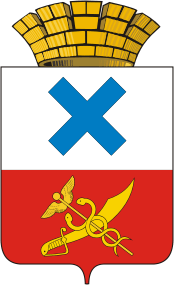 Администрация Городского округа « город Ирбит» Свердловской областиПОСТАНОВЛЕНИЕот 29  февраля 2024 года  № 289-ПАг. ИрбитОб утверждении порядка установления в нормативных правовых актах Городского округа «город Ирбит»  Свердловской области обязательных требований и оценки применения, содержащихся в нормативныхправовых актах Городского округа «город Ирбит» Свердловской области обязательных требований            В соответствии с Федеральным законом от 31 июля 2020 года № 247-ФЗ                        «Об обязательных требованиях в Российской Федерации», частью 5 статьи 53 Федерального закона от 21 декабря 2021 года № 414-ФЗ «Об общих принципах организации публичной власти в субъектах Российской Федерации»  и пунктом 6 статьи 9-1 Закона Свердловской области от 14 июля 2014 года № 74-ОЗ «Об оценке регулирующего воздействия проектов нормативных правовых актов, экспертизе нормативных правовых актов, установлении и оценке применения обязательных требований в Свердловской области»,  руководствуясь Уставом Городского округа «город Ирбит» Свердловской области, администрация Городского округа                   «город Ирбит»  Свердловской области ПОСТАНОВЛЯЕТ:            1. Утвердить порядок установления в нормативных правовых актах Городского округа «город Ирбит»  Свердловской области обязательных требований и оценки применения содержащихся в нормативных правовых актах                    Городского округа «город Ирбит» Свердловской области обязательных требований (прилагается).           2.    Контроль за исполнением настоящего постановления оставляю за собой.              3. Настоящее постановление разместить на официальном сайте администрации Городского округа «город Ирбит» Свердловской области (www.moirbit.ru).Глава Городского округа«город Ирбит»  Свердловской области                                                              Н.В. Юдин                                                                                                                                УТВЕРЖДЕН                                                                                      постановлением администрации                                                                                               Городского округа «город Ирбит»                                                                      Свердловской области                                                                                      от  29 февраля 2024 г. № 289-ПА                                                                          «Об утверждении порядка                                                                                  установления в нормативных                                                                                           правовых актах Городского округа                                                                                             «город Ирбит» Свердловской области                                                                              обязательных требований и                                                                                          оценки применения, содержащихся                                                                                     в нормативных правовых актах                                                                                         Городского округа «город Ирбит»                                                                                             Свердловской области обязательных                                                    требований» ПОРЯДОКустановления в нормативных правовых актах Городского округа «город Ирбит»  Свердловской области обязательных требований и оценки применения, содержащихся в нормативных правовых актах Городского округа «город Ирбит»  Свердловской области обязательных требований Общие положения1. Настоящий порядок определяет правовые и организационные основы установления и оценки применения, содержащихся в нормативных правовых актах Городского округа «город Ирбит»  Свердловской области требований, которые связаны                с осуществлением предпринимательской и иной экономической деятельности и оценка соблюдения которых осуществляется в рамках государственного контроля (надзора), привлечения к административной ответственности, предоставления лицензий и иных разрешений, аккредитации, оценки соответствия продукции, иных форм оценки и экспертизы (далее - обязательные требования).2. Настоящий порядок распространяется на обязательные требования, попадающие под действие Федерального закона от 31 июля 2020 года № 247-ФЗ «Об обязательных требованиях в Российской Федерации»  (далее - Федеральный закон от 31 июля 2020 года             № 247-ФЗ).3. Разработка нормативных правовых актов, указанных в пункте 1 настоящего порядка осуществляется структурными подразделениями администрации Городского округа «город Ирбит»  Свердловской области (далее – разработчик). Оценка применения обязательных требований осуществляются отделом муниципального контроля администрации Городского округа «город Ирбит»  Свердловской области (далее - контрольный орган).              2. Установление обязательных требований 4. При установлении обязательных требований путем принятия нормативного правового акта Городского округа «город Ирбит»  Свердловской области или внесения изменений в нормативный правовой акт Городского округа «город Ирбит»  Свердловской области такие обязательные требования подлежат оценке контрольным органом на соответствие принципам, установленным Федеральным законом от 31 июля 2020 года        № 247-ФЗ, и на предмет достижения целей установления обязательных требований (далее - оценка).Информация о результатах оценки указывается в пояснительной записке к проекту нормативного правового акта Городского округа «город Ирбит»  Свердловской области, которым предполагается установить обязательное требование.5. Нормативный правовой акт Городского округа «город Ирбит»  Свердловской области, устанавливающий обязательное требование, должен вступать в силу в срок, установленный частью 1 статьи 3 Федерального закона от 31 июля 2020 года № 247-ФЗ.6. При разработке проекта нормативного правового акта Городского округа                  «город Ирбит»  Свердловской области, предусматривающего установление обязательного требования, проводится оценка регулирующего воздействия в порядке, утвержденном постановлением Главы Городского округа «город Ирбит»  Свердловской области                       от 20.12.2021 № 219-ПГ «Об утверждении Порядков проведения оценки регулирующего воздействия проектов нормативных правовых актов, экспертизы и оценки фактического воздействия нормативных правовых актов Городского округа «город Ирбит»   Свердловской области»  (далее - постановление Главы  Городского округа «город Ирбит»  Свердловской области от 20.12.2021 № 219-ПГ), за исключением случаев, предусмотренных Федеральными законами от 31 июля 2020 года № 247-ФЗ, от 21 декабря 2021 года № 414-ФЗ « Об общих принципах организации публичной власти в субъектах Российской Федерации».  7. При установлении в нормативном правовом акте Городского округа                      «город Ирбит»  Свердловской области обязательных требований должны быть соблюдены принципы, установленные Федеральным законом от 31 июля 2020 года № 247-ФЗ, и определены:1) содержание обязательных требований (условия, ограничения, запреты, обязанности);2) лица, обязанные соблюдать обязательные требования (физические и юридические лица, осуществляющие предпринимательскую и иную экономическую деятельность);3) в зависимости от объекта установления обязательных требований:осуществляемая деятельность, совершаемые действия, в отношении которых устанавливаются обязательные требования;лица и используемые объекты, к которым предъявляются обязательные требования при осуществлении деятельности, совершении действий;результаты осуществления деятельности, совершения действий, в отношении которых устанавливаются обязательные требования;4) формы оценки соблюдения обязательных требований (государственный контроль (надзор), привлечение к административной ответственности, предоставление лицензий и иных разрешений, аккредитация, оценка соответствия продукции и иные формы оценки и экспертизы);5) контрольный орган.8. Проекты нормативных правовых актов Городского округа «город Ирбит»  Свердловской области, устанавливающих обязательные требования, подлежат публичному обсуждению.9. Положения нормативных правовых актов Городского округа «город Ирбит»  Свердловской области, содержащие обязательные требования, принятые до вступления в силу настоящего порядка и не имеющие срока действия, действуют до вступления в силу изменений в указанные нормативные правовые акты Городского округа «город Ирбит»  Свердловской области в части установления срока их действия или признания утратившими силу.10. Нормативным правовым актом Городского округа «город Ирбит»  Свердловской области, содержащим обязательные требования, должен предусматриваться срок их действия, который не может превышать шесть лет со дня вступления его в силу.По результатам оценки применения обязательных требований может быть принято решение о продлении установленного нормативным правовым актом Городского округа              «город Ирбит»  Свердловской области, содержащим обязательные требования, срока их действия не более чем на шесть лет. 3. Оценка применения обязательных требований 11. При оценке применения обязательные требования подлежат оценке на соответствие принципам, установленным Федеральным законом от 31 июля 2020 года             № 247-ФЗ, а также на предмет достижения целей установления обязательных требований.12. Оценка применения обязательных требований осуществляется путем проведения экспертизы нормативных правовых актов Городского округа «город Ирбит»  Свердловской области, содержащих обязательные требования, в том числе путем проведения оценки фактического воздействия, в соответствии с планом проведения оценки применения обязательных требований.13. Этапы оценки применения обязательных требований:1) формирование, утверждение и актуализация осуществляется контрольным органом в соответствии с планом проведения оценки применения обязательных требований;2) включение нормативного правового акта Городского округа «город Ирбит»  Свердловской области, содержащего обязательные требования, отделом экономического развития администрации  Городского округа «город Ирбит»  Свердловской области в план проведения экспертизы нормативных правовых актов Городского округа «город Ирбит»  Свердловской области на очередной календарный год;3) проведение экспертизы нормативных правовых актов Городского округа             «город Ирбит» Свердловской области, содержащих обязательные требования,                            в соответствии с порядком, утвержденным постановлением Главы  Городского округа                 «город Ирбит»  Свердловской области от 20.12.2021 № 219-ПГ;4) рассмотрение на заседаниях Совета по инвестициям и развитию малого и среднего предпринимательства Городского округа «город Ирбит»  Свердловской области, созданным в соответствии с постановлением администрации Городского округа «город Ирбит»  Свердловской области от 09.10.2023 № 1722-ПА «Об утверждении Порядка создания и деятельности Совета по инвестициям и развитию малого и среднего предпринимательства Городского округа «город Ирбит»  Свердловской области», проектов заключений                        о результатах экспертизы нормативных правовых актов Городского округа «город Ирбит»  Свердловской области, содержащих обязательные требования, и принятие решений                   о целесообразности: продления срока действия нормативного правового акта Городского округа                «город Ирбит» Свердловской области, содержащего обязательные требования                         (его отдельных положений), без внесения изменений;продления срока действия нормативного правового акта Городского округа                «город Ирбит»  Свердловской области, содержащего обязательные требования                        (его отдельных положений), с внесением в него (его отдельные положения) изменений;отмены (признания утратившим силу) нормативного правового акта Городского округа «город Ирбит»  Свердловской области, содержащего обязательные требования              (его отдельных положений);5) подготовка разработчиком проекта нормативного правового акта Городского округа «город Ирбит»  Свердловской области о внесении изменений в нормативный правовой акт Городского округа «город Ирбит»  Свердловской области, содержащий обязательные требования,  на основании заключения об экспертизе нормативного правового акта Городского округа « город Ирбит»  Свердловской области, содержащего обязательные требования, и актуализация контрольным органом реестра обязательных требований, содержащихся в нормативных правовых актах Городского округа                       «город Ирбит»  Свердловской области (далее - реестр).14. Подготовку проекта заключения о результатах экспертизы нормативного правового акта Городского округа «город Ирбит»  Свердловской области, содержащего обязательные требования, выполняет контрольный орган при необходимости с учетом дополнительной информации, полученной от иных заинтересованных органов и организаций, о практике применения ими обязательных требований.4. Формирование и утверждение плана проведения оценки применения обязательных требований 15. Формирование, утверждение и актуализация плана проведения оценки применения обязательных требований осуществляются контрольным органом. 16. Формирование плана проведения оценки применения обязательных требований осуществляется по форме согласно приложению к настоящему порядку.17. План проведения оценки применения обязательных требований размещается контрольным органом в табличном виде с возможностью его скачивания для неограниченного круга лиц в формате XLSX на официальном сайте в информационно-телекоммуникационной сети «Интернет» , предназначенном для размещения информации об оценке регулирующего воздействия проектов нормативных правовых актов Городского округа «город Ирбит»  Свердловской области и экспертизе нормативных правовых актов Городского округа «город Ирбит»  Свердловской области, содержащих обязательные требования.18. Оценка применения обязательных требований, содержащихся в нормативных правовых актах Городского округа «город Ирбит»  Свердловской области, принятых до вступления в силу настоящего порядка, планируется:в случае проведения экспертизы, в том числе оценки фактического воздействия, нормативного правового акта Городского округа «город Ирбит»  Свердловской области, содержащего обязательное требование, через 3 года после проведения такой экспертизы;в случае отсутствия экспертизы, в том числе оценки фактического воздействия, в отношении нормативного правового акта Городского округа «город Ирбит»  Свердловской области, содержащего обязательное требование, на следующий год после вступления в силу настоящего порядка и включения обязательного требования в реестр.19. Оценка применения обязательных требований, принятых после вступления в силу настоящего порядка и имеющих срок действия, планируется:в случае если при проведении оценки регулирующего воздействия нормативного правового акта Городского округа «город Ирбит»  Свердловской области, содержащего обязательное требование, установлена высокая степень регулирующего воздействия обязательного требования, через 3 года после вступления в силу обязательного требования;в случае если при проведении оценки регулирующего воздействия нормативного правового акта Городского округа «город Ирбит»  Свердловской области, содержащего обязательное требование, установлена средняя или низкая степень регулирующего воздействия обязательного требования, через 5 лет после вступления в силу обязательного требования, но не позднее чем за год до окончания срока действия обязательного требования.5. Формирование, ведение и актуализация реестра 20. В целях обеспечения систематизации обязательных требований и информирования заинтересованных лиц об обязательных требованиях, установивших их нормативных правовых актах Городского округа «город Ирбит»  Свердловской области, о сроке их действия, а также в целях формирования базы данных о нормативных правовых актах Городского округа «город Ирбит»  Свердловской области, содержащих обязательные требования, ведется реестр.21. Реестр формируется и ведется на основании сведений, включаемых контрольным органом, об обязательных требованиях, содержащихся в нормативных правовых актах Городского округа «город Ирбит»  Свердловской области, и о сроке их действия                   (далее - сведения об обязательных требованиях).22. Реестр представляет собой таблицу, которая ведется в электронной форме.23. Задачами ведения реестра являются:1) формирование базы данных об обязательных требованиях и нормативных правовых актах Городского округа «город Ирбит»  Свердловской области (их отдельных положениях), содержащих обязательные требования;2) информирование заинтересованных лиц об обязательных требованиях;3) использование данных реестра в целях составления отделом муниципального контроля администрации Городского округа «город Ирбит»  Свердловской области плана проведения оценки применения обязательных требований, содержащихся в нормативных правовых актах Городского округа «город Ирбит»  Свердловской области.24. Сведения об обязательных требованиях, сформированные контрольным органом для включения в реестр, утверждаются руководителем контрольного органа или заместителем руководителя контрольного органа.25. Реестр размещается на интернет-портале по контрольно-надзорной деятельности в Свердловской области в информационно-телекоммуникационной сети «Интернет»  (далее - портал КНД) в формате XLSX с возможностью его скачивания для неограниченного круга лиц.На официальном сайте администрации Городского округа «город Ирбит»  Свердловской области в информационно-телекоммуникационной сети «Интернет»  размещается ссылка на раздел портала КНД, в котором содержится реестр.26. Актуализация сведений об обязательных требованиях, устанавливаемых в реестре, производится контрольным органом в день вступления в силу нормативного правового акта Городского округа «город Ирбит»  Свердловской области, содержащего обязательное требование, либо внесения изменения или признания утратившим силу нормативного правового акта Городского округа «город Ирбит»  Свердловской области, содержащего обязательное требование.27. Хранение в реестре сведений об обязательных требованиях, в том числе недействующих, осуществляется на постоянной основе.28. Реестр включает следующие сведения (атрибуты) в отношении каждого обязательного требования:1) содержание обязательного требования (условия, ограничения, запреты и обязанности);2) структурная единица нормативного правового акта Городского округа                     «город Ирбит»  Свердловской области, содержащего обязательное требование, и текстовое описание обязательного требования;3) срок действия обязательного требования;4) сведения о статусе обязательного требования (действующее или недействующее);5) вид, наименование и реквизиты нормативного правового акта Городского округа  «город Ирбит»  Свердловской области, содержащего обязательное требование;6) ссылка на текст нормативного правового акта Городского округа «город Ирбит»  Свердловской области, опубликованного в официальных источниках, или ссылка на прямое скачивание нормативного правового акта Городского округа «город Ирбит»  Свердловской области с официального сайта контрольного органа;7) объект установления обязательного требования (осуществляемая деятельность, совершаемые действия, в отношении которых устанавливаются обязательные требования, лица и используемые объекты, к которым предъявляются обязательные требования при осуществлении деятельности, совершении действий, результаты осуществления деятельности, совершения действий, в отношении которых устанавливаются обязательные требования);8) сферы общественных отношений, затрагиваемые обязательным требованием;9) виды экономической деятельности лиц, обязанных соблюдать обязательное требование, в соответствии с ОК 034-2014 (КПЕС 2008). «Общероссийский классификатор продукции по видам экономической деятельности», утвержденным Приказом Федерального агентства по техническому регулированию и метрологии от 31.01.2014                   № 14-ст «О принятии и введении в действие Общероссийского классификатора видов экономической деятельности (ОКВЭД2) ОК 029-2014 (КДЕС Ред. 2) и Общероссийского классификатора продукции по видам экономической деятельности (ОКПД2) ОК 034-2014 (КПЕС 2008)»  (в случае если обязательное требование устанавливается в отношении деятельности лиц);10) форма оценки соблюдения обязательного требования (государственный контроль (надзор), привлечение к административной ответственности, предоставление лицензий, разрешений, аккредитация, оценка соответствия, экспертиза, аттестация, иные формы оценки и экспертизы);11) перечень документов (сведений), подтверждающих соответствие субъекта (объекта) обязательному требованию (при наличии);12) органы местного самоуправления Городского округа «город Ирбит»  Свердловской области и уполномоченные организации, осуществляющие выдачу документов или предоставление сведений, подтверждающих соответствие субъекта (объекта) обязательному требованию (при наличии);13) вид государственного контроля (надзора), наименование вида разрешительной деятельности (полномочия по предоставлению лицензий, иных разрешений и аккредитации), в рамках которых обеспечивается оценка соблюдения обязательного требования (при наличии);14) ответственность, предусмотренная за несоблюдение обязательного требования (при наличии);15) наименование и реквизиты нормативного правового акта Городского округа              «город Ирбит» Свердловской области, устанавливающего ответственность                                  за несоблюдение обязательного требования;16) реквизиты структурной единицы нормативного правового акта Городского округа «город Ирбит»  Свердловской области, устанавливающего ответственность                        за несоблюдение обязательного требования, и ее текст;17) наименование контрольного органа;18) наименования органов местного самоуправления Городского округа                    «город Ирбит»  Свердловской области и уполномоченных организаций, осуществляющих полномочия по привлечению к административной ответственности за нарушение обязательного требования;19) гиперссылки на проверочные листы (после их утверждения) в формате, допускающем их использование для самообследования (при наличии);20) гиперссылки на руководство по соблюдению обязательных требований, иные документы ненормативного характера, содержащие информацию об обязательном требовании и порядке его соблюдения (при их наличии).29. Реестр не может устанавливать новые обязательные требования или включать требования, не установленные нормативными правовыми актами Городского округа                    «город Ирбит»  Свердловской области.                                                                                                                              Приложение	к постановлению администрации	Городского округа « город Ирбит»  	Свердловской области	от  29  февраля 2024 г. № 289-ПАФормаПЛАНпроведения оценки применения обязательных требований,устанавливаемых в нормативных правовых актахГородского округа « город Ирбит»  Свердловской области--------------------------------* Контрольный орган – орган местного самоуправления Городского округа « город Ирбит»  Свердловской области, осуществляющий государственный контроль (надзор), привлечение к административной ответственности, предоставление лицензий и иных разрешений, аккредитацию, оценку соответствия продукции, иные формы оценки и экспертизы.Номер строкиСодержание обязательного требования (условия, ограничения, запреты, обязанности)Реквизиты структурной единицы нормативного правового акта Городского округа « город Ирбит»  Свердловской области, содержащего обязательное требование (текстовое описание обязательного требования)Вид, реквизиты и наименование нормативного правового акта Городского округа « город Ирбит»  Свердловской области, содержащего обязательное требованиеСрок действия обязательного требованияОрган местного самоуправления Городского округа « город Ирбит»  Свердловской области, осуществляющий оценку соблюдения обязательных требований, устанавливаемых в нормативных правовых актах Городского округа « город Ирбит»  Свердловской области, ответственный за проведение оценки применения, содержащихся в нормативных правовых актах Городского округа « город Ирбит»  Свердловской области обязательных требований, связанных с осуществлением предпринимательской и иной экономической деятельностиГод проведения оценки применения содержащихся в нормативных правовых актах Городского округа « город Ирбит»  Свердловской области обязательных требований, связанных с осуществлением предпринимательской и иной экономической деятельности12345671.Контрольный орган 1 *Контрольный орган 1 *Контрольный орган 1 *Контрольный орган 1 *Контрольный орган 1 *Контрольный орган 1 *2.3.4.Контрольный орган 2 *Контрольный орган 2 *Контрольный орган 2 *Контрольный орган 2 *Контрольный орган 2 *Контрольный орган 2 *5.6.7.Контрольный орган № *Контрольный орган № *Контрольный орган № *Контрольный орган № *Контрольный орган № *Контрольный орган № *8.9.